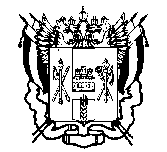 МИНИСТЕРСТВО ОБЩЕГО И ПРОФЕССИОНАЛЬНОГО ОБРАЗОВАНИЯ 
РОСТОВСКОЙ ОБЛАСТИгосударственное казённое общеобразовательное учреждение Ростовской области «Таганрогская специальная школа №1»ПОЛОЖЕНИЕо группе продленного дня в ГКОУ РО Таганрогской школе №1Общие  положения1.1. Настоящее Положение разработано в соответствии Федеральным законом № 273-ФЗ «Об образовании в Российской Федерации» от 29.12.2012, СанПиН 2.4.2.2821-10 Приложение №6 «Рекомендации к организации и режиму работы групп продленного дня», Уставом школы и настоящим Положением.1.2. Настоящее Положение устанавливает порядок комплектования и организацию деятельности групп продленного дня (ГПД) в школе.1.3. ГПД организуются в целях социальной защиты, выявления и развития творческих способностей учащихся, организации полноценного досуга во вторую половину дня.2. Порядок комплектования и организация деятельности.2.1. Зачисление в ГПД и отчисление осуществляются приказом директора школы по заявлению родителей.2.2.  Количество групп определяется штатным расписанием школы и количеством заявлений, поступивших от родителей.2.3 Школа организует ГПД для обучающихся с предельной наполняемостью группы – 10 человек.2.4. Деятельность ГПД регламентируется планом работы воспитателя и режимом дня, которые утверждаются заместителем директора по УВР.2.5.  В ГПД продолжительность прогулки для учащихся 1-4 классов и групп для детей с умеренной степенью умственной отсталости не менее 2 часов. 2.6. Продолжительность самоподготовки определяется классом обучения:В 1 классе со второго полугодия – до 1 часа, во 2-3 классах - до 1,5 часа,в 4-5 классах - до 2 часов, в 6-8 классах - до 2,5 часа, в 9-11 классах – до 3 часов.2.7. В школе организуется двухразовое горячее питание для всех учащихся школы.3. Управление группами продленного дня.3.1 Воспитатель в ГПД назначается и освобождается от занимаемой должности директором ГКОУ РО Таганрогской школы №1. 3.2 Воспитатель планирует и организует деятельность учащихся в ГПД.3.3. В образовательных целях  к работе в ГПД привлекаются педагог-психолог, библиотекарь, другие педагогические работники.3.4. Общее руководство ГПД осуществляет заместитель директора ГКОУ РО Таганрогской школы №1 по УВР в соответствии с должностной инструкцией и приказом директора Школы.Обязанности воспитателя ГПД.Осуществляет прием детей после окончания занятий.Обеспечивает безопасный уход учащихся из школы:в сопровождении родителей (законных представителей);в сопровождении уполномоченных лиц, которые указаны в заявлении родителей;самостоятельный уход учащихся из школы допускается только при наличии письменного заявления родителей (законных представителей), которое согласуется с директором ГКОУ РО Таганрогской школы №1.4.3. Планирует и организует внеурочную деятельность учащихся в ГПД.
4.4. Уделяет внимание сохранению здоровья детей (проводит физкультминутки, организует прогулки, проветривает помещение, соблюдает световой режим и режим учебы и отдыха).4.5. Использует в работе здоровьесберегающие технологии. 4.6. Поддерживает связь с родителями своей группы.4.7. Обеспечивает строгое соблюдение правил охраны труда, техники безопасности, противопожарной безопасности.4.8. Соблюдает утвержденное директором ГКОУ РО Таганрогской школы №1 расписание работы ГПД; об изменениях расписания сообщает в письменной форме зам. директора по УВР.Документация и отчетность воспитателя ГПД.5.1. Воспитатель в ГПД ведет набор в группу - до 3 сентября (на основании заявлений родителей.)5.2. Сдает список и расписание работы ГПД заместителю директора по УВР – первая неделя сентября.
5.3. Предоставляет программу и план воспитательной работы заместителю директора по УВР до 10 сентября.5.4.Ежедневно ведет журнал посещаемости.5.5.Сдает журнал на проверку в конце каждой четверти.5.6. Предоставляет анализ работы и выполнение программы за год заместителю директора по УВР до 25 мая.6. Выполнение правил по охране труда.6.1.Воспитатель несет ответственность за безопасную организацию
образовательного процесса, за жизнь и здоровье учащихся во время работы ГПД.6.2. Принимает меры по оказанию доврачебной помощи пострадавшему и оперативно извещает администрацию  ГКОУ РО Таганрогской школы №1 о несчастном случае.
7.  Права воспитателя в ГПД7.1. Самостоятельно выбирает формы, методы, приемы работы с детьми, планирует ее исходя из педагогической целесообразности.7.2. Участвует в работе педсовета, вносит предложения о совершенствовании работы ГПД, выступает с деловой критикой.7.3. Имеет право на защиту собственной чести и достоинства.7.4. В пределах своей компетенции дает обязательные распоряжения детям группы.
7.5. В необходимых случаях вызывает от лица школы родителей детей.	
8.Ответственность.Воспитатель ГПД несет дисциплинарную ответственность за невыполнение своих должностных обязанностей, а также за нарушение правил внутреннего распорядка школы или Устава ГКОУ РО Таганрогской школы №1Рассмотрено и одобрено педсоветом                         Протокол № 3  от  02.11.2015Утверждаю:				Приказ № 161 от 02.11.2015________________________  Т.А. Жарова